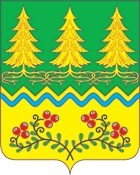 Об утверждении Положения об аттестации руководителя муниципального учрежденияВ соответствии с Трудовым кодексом Российской Федерации, постановлением Правительства Ханты-Мансийского автономного округа - Югры от 13 апреля 2007 года № 97-п «Об утверждении Единых рекомендаций по построению отраслевых систем оплаты труда работников государственных учреждений, финансируемых из бюджета Ханты-Мансийского автономного округа – Югры», в целях повышения эффективности работы муниципальных учреждений:1. Утвердить прилагаемое Положение об аттестации руководителя муниципального учреждения.2. Аттестацию работников муниципального учреждения  осуществлять в порядке, установленном локальным нормативным актом учреждения. 3. Обнародовать настоящее постановление в установленном порядке и разместить на официальном сайте органов местного самоуправления сельского поселения Сергино в сети Интернет.4. Контроль за исполнением настоящего постановления возложить на заместителя главы поселения по социальным вопросам.Глава сельского поселения Сергино                               О.В.ГребенниковПриложениек постановлению администрации сельское поселение Сергино от № ПОЛОЖЕНИЕОБ АТТЕСТАЦИИ РУКОВОДИТЕЛЯ МУНИЦИПАЛЬНОГО УЧРЕЖДЕНИЯ(ДАЛЕЕ - ПОЛОЖЕНИЕ)1. Общие положения1.1. Настоящее Положение регламентирует порядок аттестации руководителя муниципального учреждения  (далее - аттестация).1.2. Аттестация является обязательной для руководителя муниципального учреждения  (далее - руководитель учреждения).1.3. Целями аттестации являются:объективная оценка деятельности руководителя учреждения и определение соответствия уровня его профессиональной компетентности занимаемой должности;оказание содействия в повышении эффективности работы руководителя учреждения и мотивирование профессионального его роста.1.4. Основными критериями при проведении аттестации служат квалификация руководителя и результаты, достигнутые им при исполнении должностных обязанностей.1.5. Аттестация проводится в форме тестовых испытаний и (или) собеседования. Форма проведения аттестации определяется Администрацией сельского поселения Сергино (далее - Администрация), которая и организует ее проведение.1.6. Аттестации не подлежат:беременные женщины;матери, находящиеся в отпуске по уходу за ребенком и имеющие детей в возрасте до трех лет (их аттестация проводится не ранее чем через год после выхода из отпуска).2. Сроки проведения аттестациии состав аттестационных комиссий2.1. Аттестация руководителя учреждения проводится регулярно, с периодичностью один раз в три года. Плановая аттестация руководителя учреждения осуществляется в соответствии с графиком, утвержденным распоряжением Администрации на соответствующий календарный год.2.2. До истечения аттестационного периода руководитель учреждения может подлежать внеочередной (внеплановой) аттестации, которая проводится в связи с отсутствием возможности прохождения плановой аттестации по решению главы Администрации, основанному на рекомендациях аттестационной комиссии.2.3. Для проведения аттестации формируется аттестационная комиссия.2.4. Аттестационная комиссия состоит из председателя, заместителя председателя, секретаря и иных членов комиссии. В состав аттестационной комиссии могут быть включены независимые эксперты (муниципальные служащие иных органов  власти Ханты-Мансийского автономного округа - Югры (далее - автономный округ), представители научных и образовательных учреждений, других организаций - специалисты по вопросам, связанным с деятельностью учреждения, приглашаемые в качестве членов комиссии). Количество независимых экспертов не должно превышать одной трети состава аттестационной комиссии.Количественный и персональный состав аттестационной комиссии и Положение о ней утверждаются распоряжением Администрации.2.5. Все члены аттестационной комиссии обладают равными правами.2.6. Заседание аттестационной комиссии считается правомочным при наличии не менее двух третей ее состава.2.7. В своей работе члены аттестационной комиссии руководствуются действующим федеральным законодательством, законодательством автономного округа и настоящим Положением.2.8. Основными принципами деятельности комиссии являются: компетентность, объективность, открытость, независимость, соблюдение норм профессиональной этики.3. Порядок подготовки аттестации3.1. Подготовка к проведению аттестации предусматривает следующие мероприятия:разработку и утверждение графика проведения аттестации, в котором указываются: список аттестуемых; место, дата, время проведения аттестации; дата представления в аттестационную комиссию документов, указанных в пункте 3.3 настоящего Положения;формирование списка аттестуемых, подлежащих аттестации, с указанием сведений об уровне их профессиональной подготовки, наличии дополнительного профессионального образования, стаже работы, результатах предыдущей аттестации;подготовку отзыва на руководителя учреждения об исполнении им должностных обязанностей, включающего в себя сведения о квалификации и результатах его трудовой деятельности. Отзыв на руководителя учреждения оформляется заместителем главы поселения по социальным вопросам;разъяснительную работу по подготовке представляемых в аттестационную комиссию документов, о целях и порядке проведения аттестации.3.2. Не позднее, чем за месяц до дня проведения аттестации:Распоряжением Администрации утверждается график проведения аттестации и доводится до сведения руководителя учреждения, подлежащего аттестации;Администрацией издается распоряжение об организации проведения аттестации, которым определяется персональный состав аттестационной комиссии.3.3. К заседанию аттестационной комиссии представляются следующие документы:отзыв на аттестуемого руководителя учреждения;аттестационный лист предыдущей аттестации руководителя учреждения (протокол заседания аттестационной комиссии), при условии проведения очередной аттестации;трудовой договор, заключенный с руководителем учреждения, его должностная инструкция;устав учреждения;коллективный договор, локальные нормативные акты учреждения;копии актов, справок, предписаний уполномоченных органов и организаций по результатам проверок деятельности учреждения (при их наличии);информационно-аналитический отчет, составленный руководителем учреждения о своей профессиональной деятельности, и иные материалы (по желанию самого аттестуемого) по итогам аттестационного периода, предшествующего дате проведения аттестации, характеризующие деятельность аттестуемого руководителя (отзывы, благодарственные письма, документы о получении дополнительного профессионального образования).3.4. Не позднее, чем за две недели до начала проведения аттестации руководитель учреждения должен быть ознакомлен с документами, представленными в аттестационную комиссию (пункт 3.3 Положения).3.5. Для проведения аттестации Администрация:готовит перечень вопросов;составляет и утверждает аттестационные тесты;устанавливает количество (либо процент) правильных ответов, определяющих успешное прохождение аттестации, которое не может быть менее двух третей общего их числа.3.6. Перечень вопросов периодически пересматривается по мере необходимости, связанной с изменениями федерального законодательства и законодательства автономного округа.3.7. Общий перечень вопросов, в том числе для аттестационных тестов, должен обеспечивать проверку знаний руководителем учреждения:отраслевой специфики учреждения;правил и норм по охране труда и пожарной безопасности;основ гражданского, трудового, налогового, административного законодательства;основ управления учреждением, финансового аудита и планирования;основ маркетинга.3.8. Аттестационный тест должен содержать не менее двадцати вопросов.4. Порядок проведения аттестации4.1. Аттестация руководителя учреждения проводится с приглашением аттестуемого руководителя учреждения на заседание аттестационной комиссии. В случае неявки руководителя учреждения на заседание аттестационной комиссии по уважительной причине (временная нетрудоспособность, служебная командировка, личные обстоятельства, повлекшие невозможность прохождения аттестации) аттестация переносится на более поздний срок, и ее проведение осуществляется в соответствии с настоящим Положением.4.2. Во время проведения аттестации аттестационная комиссия:рассматривает представленные документы, установленные пунктом 3.3 настоящего Положения;заслушивает сообщение секретаря аттестационной комиссии об аттестуемом руководителе учреждения на основании отзыва о нем;заслушивает аттестуемого руководителя учреждения;задает аттестуемому руководителю учреждения вопросы по фактически выполняемым обязанностям в соответствии с занимаемой должностью, знанию федерального законодательства и законодательства автономного округа в сфере его работы в соответствии с трудовым договором.4.3. Аттестационная комиссия оценивает деятельность аттестуемого руководителя учреждения на основе результатов его трудовой деятельности, изложенных в его информационно-аналитическом отчете, собеседования и тестирования.При этом должны учитываться квалификация, опыт работы аттестуемого в должности руководителя, эффективность и результативность его деятельности.4.4. Обсуждение работы аттестуемого должно проходить в обстановке требовательности, объективности и доброжелательности, исключающей проявление субъективизма.4.5. Комиссия принимает решение простым большинством голосов открытым голосованием в отсутствие аттестуемого.При равном количестве голосов голос председателя комиссии является решающим.4.6. По результатам аттестации аттестационная комиссия выносит одно из следующих решений:руководитель учреждения соответствует занимаемой должности;руководитель учреждения не соответствует занимаемой должности;руководитель учреждения соответствует занимаемой должности при условии выполнения рекомендаций аттестационной комиссии.4.7. Решение аттестационной комиссии оформляется протоколом, который подписывается председателем, заместителем председателя, секретарем и иными членами аттестационной комиссии, принявшими участие в заседании.4.8. Результаты аттестации (оценка и рекомендации) заносятся в аттестационный лист (приложение к настоящему Положению), который составляется в двух экземплярах, подписывается председателем, заместителем председателя, секретарем и иными членами комиссии.4.9. Решение аттестационной комиссии доводится до сведения аттестуемого непосредственно после подведения итогов голосования, о чем он знакомится под роспись в аттестационном листе.4.10. Один экземпляр аттестационного листа, отзыв и отчет руководителя, прошедшего аттестацию, хранятся в его личном деле, а другой экземпляр аттестационного листа выдается ему под роспись.5. Реализация решений аттестационных комиссий5.1. Документы аттестации в течение семи рабочих дней со дня ее проведения передаются заместителю главы поселения по социальным вопросам для принятия решения об утверждении итогов аттестации (решение должно быть принято в месячный срок с учетом рекомендаций аттестационной комиссии).5.2. На руководителя учреждения, признанного по результатам аттестации не соответствующим занимаемой должности, оформляется представление о прекращении их полномочий в соответствии с федеральным законодательством и законодательством автономного округа в срок не позднее двух месяцев со дня проведения аттестации.5.3. Руководителю учреждения, увольняемому по результатам аттестации, выплачивается выходное пособие в соответствии с действующим законодательством.5.4. Трудовые споры по вопросам увольнения и восстановления в должности руководителя учреждения, признанного по результатам аттестации не соответствующим занимаемой должности, рассматриваются в предусмотренном действующим законодательством порядке рассмотрения трудовых споров.Приложениек Положению об аттестациируководителя учрежденияАттестационный лист1. Фамилия, имя, отчество _________________________________________________2. Дата рождения __________________________________________________________3. Сведения об образовании и повышении квалификации _____________________________________________________________________________________________________________________________________________________________________________  (что окончил и когда, специальность и квалификация по диплому, ученая                          степень, ученое звание)4.  Занимаемая  должность на момент аттестации и дата назначения (избрания,утверждения) на эту должность ________________________________________________________________________________________________________________________5. Общий трудовой стаж ____________________________________________________6. Стаж работы в данном учреждении ________________________________________7. Стаж работы по занимаемой должности ____________________________________8. Оценка деятельности работника по результатам голосования:    руководитель соответствует занимаемой должности;    руководитель не соответствует занимаемой должности;    руководитель  соответствует занимаемой должности при условии выполнениярекомендаций аттестационной комиссии.Количество голосов по выносимому решению: за ____, против _________________Решение, выносимое аттестационной комиссией _____________________________________________________________________________________________________________________________________________________________________________________9.  Рекомендации  аттестационной  комиссии (с указанием мотивов, по которымони даются) __________________________________________________________________________________________________________________________________________10. Примечания _______________________________________________________________________________________________________________________________________Председатель аттестационной комиссии ______________________________________Секретарь аттестационной комиссии _________________________________________Члены аттестационной комиссии _____________________________________________М.П.                                                        Дата аттестацииС аттестационным листом ознакомился _______________________________                                    (подпись аттестованного и дата)АДМИНИСТРАЦИЯСЕЛЬСКОЕ ПОСЕЛЕНИЕ СЕРГИНООктябрьский районХанты – Мансийский автономный округ – ЮграПОСТАНОВЛЕНИЕАДМИНИСТРАЦИЯСЕЛЬСКОЕ ПОСЕЛЕНИЕ СЕРГИНООктябрьский районХанты – Мансийский автономный округ – ЮграПОСТАНОВЛЕНИЕАДМИНИСТРАЦИЯСЕЛЬСКОЕ ПОСЕЛЕНИЕ СЕРГИНООктябрьский районХанты – Мансийский автономный округ – ЮграПОСТАНОВЛЕНИЕАДМИНИСТРАЦИЯСЕЛЬСКОЕ ПОСЕЛЕНИЕ СЕРГИНООктябрьский районХанты – Мансийский автономный округ – ЮграПОСТАНОВЛЕНИЕАДМИНИСТРАЦИЯСЕЛЬСКОЕ ПОСЕЛЕНИЕ СЕРГИНООктябрьский районХанты – Мансийский автономный округ – ЮграПОСТАНОВЛЕНИЕАДМИНИСТРАЦИЯСЕЛЬСКОЕ ПОСЕЛЕНИЕ СЕРГИНООктябрьский районХанты – Мансийский автономный округ – ЮграПОСТАНОВЛЕНИЕАДМИНИСТРАЦИЯСЕЛЬСКОЕ ПОСЕЛЕНИЕ СЕРГИНООктябрьский районХанты – Мансийский автономный округ – ЮграПОСТАНОВЛЕНИЕАДМИНИСТРАЦИЯСЕЛЬСКОЕ ПОСЕЛЕНИЕ СЕРГИНООктябрьский районХанты – Мансийский автономный округ – ЮграПОСТАНОВЛЕНИЕАДМИНИСТРАЦИЯСЕЛЬСКОЕ ПОСЕЛЕНИЕ СЕРГИНООктябрьский районХанты – Мансийский автономный округ – ЮграПОСТАНОВЛЕНИЕАДМИНИСТРАЦИЯСЕЛЬСКОЕ ПОСЕЛЕНИЕ СЕРГИНООктябрьский районХанты – Мансийский автономный округ – ЮграПОСТАНОВЛЕНИЕа3  2200 15гг.№№